SAFE HANDLING GUIDELINES FOR SHELL EGGSOverview/Background:The  FDA Egg Safety Rule  requires preventive measures during the production of eggs in poultry houses and requires subsequent refrigeration during storage and transportation.Egg-associated illness caused by Salmonella is a serious public health problem. Infected individuals may suffer mild to severe gastrointestinal illness, short-term or chronic arthritis, or even death.Under the requirements of this rule, egg producers must implement safety standards to reduce risks associated with Salmonella Enteritidis (SE) including:Controlling pests, rodents, and other hazardsPurchasing chicks and hens from suppliers who control for SalmonellaMeeting environmental testing and cleanliness provisionsStoring and transporting eggs at refrigerated temperature of 45 °F or lowerWhole Shell Egg Donation StandardsBe familiar with your state’s laws before accepting raw shell eggs from donorsRefer to your State’s Department of Agriculture website or use this link as an initial resource by State referencehttps://nerous.org/state-laws-regulations.php2.	Verify that the whole shell egg donor is a licensed food business and/or producer to distribute or sell whole shell eggs for human consumptionProducer/Packer or Retail Distribution Center Donation Requirements:Verify during receiving that donated eggs were transported under refrigerated air temperatures of 45°F or lowerCheck the interior air temperature of the truck trailer or cargo box with a calibrated thermometer or temperature gunVerify cases and cartons of eggs are properly packaged and labeled with:Distributor Packer Name and AddressStatement of identity (Eggs)Net ContentsKeep Refrigerated Statement posted on carton or caseEgg Safe Handling Instructions posted on each cartonStore and distribute eggs under refrigerated temperatures of 41° F or lowerRetail Store Donation Requirements:Verify that the shell eggs were retrieved or received at refrigerated temperatures of 41°F or lower using a calibrated thermometerVerify that the egg cartons are properly labeled (as noted in C2 above)When the cases or cartons are labeled with a code (sell-by, best-by, use-by) date, verify the eggs meet the retail store donation guidance.  Inspect cartons of eggs for damage or residual damage (wet or dry yolk)Remove and discard damaged eggs or eggs in contact with wet/dry yolkDonate the remaining eggs in their original cartonDo not repackage eggs unless the food bank has a State license to repack shell eggsStore and transport eggs in their original cartons under refrigerated temperature of 41° F or lower.Distribute eggs within 3 weeks for best quality.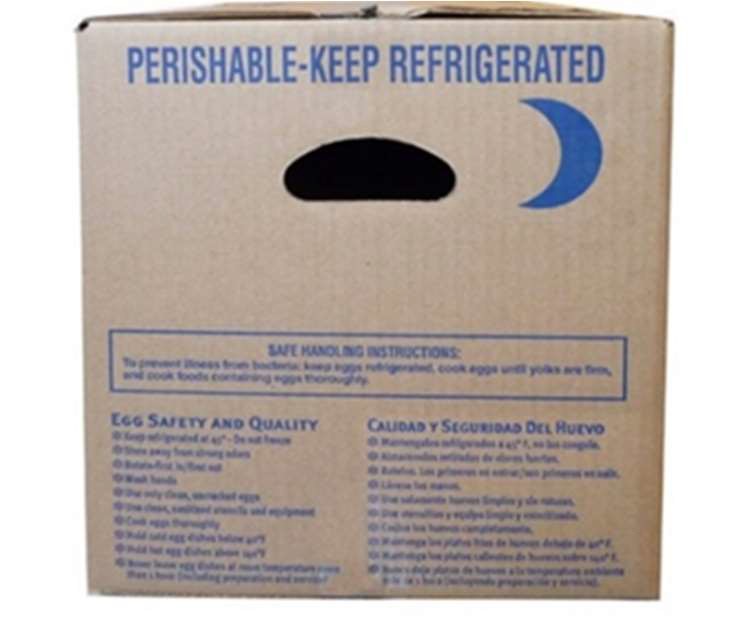 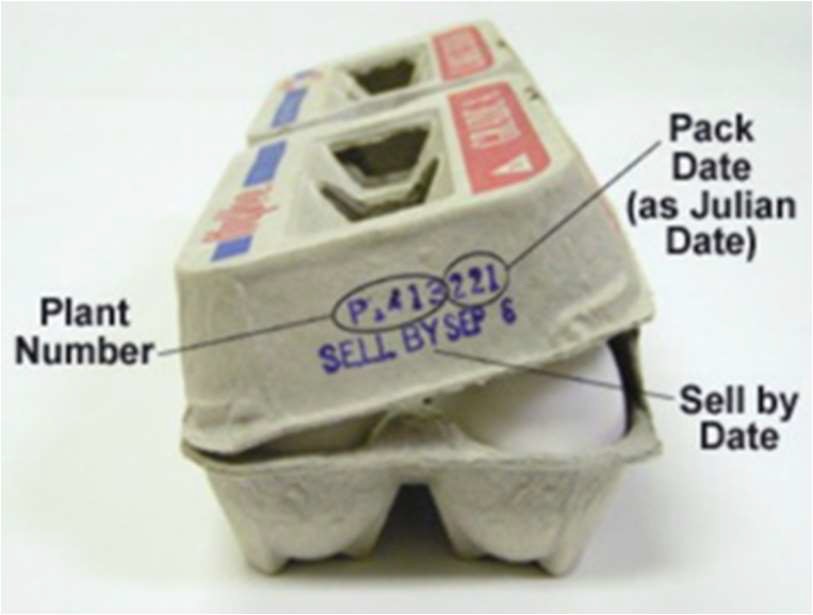 Key Resources:https://www.fda.gov/food/buy-store-serve-safe-food/what-you-need-know-about-egg-safetyhttps://www.utahfoodbank.org/wp-content/uploads/2017/02/Complete_Guide_09-25-12.pdfhttps://unitedegg.com/egg-terms/